SWAY Family Support Referral 	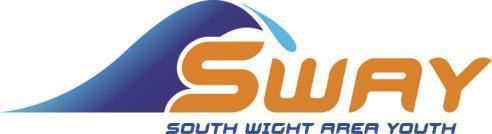 When completed this form should be emailed to Lynne Stotesbury or Andy Dorning. If you need any help in completing this request for support form, please call Lynne: 07823347618 or email lynne.swaymail@gmail.com or andy.swaymail@gmail.com Criteria:   there is a child in the family who lives or attends a school in the South Wight area (Ventnor to Brook) and is aged 10-18 yearsFamily Information: ALL the following information MUST be provided.Risk Assessment for Home VisitingThis MUST be completedRisk assessment completed by:Date undertaken:________________Further information MUST be provided; please use the box below to provide detailed information on children who need help, families affected by domestic violence and abuse, parents and children with a range of health problems.Information Sharing Consent:I understand that information gathered regarding myself and my family will be used by the SWAY only for the purpose of providing, coordinating and evaluating services to my family. I agree that information about me can be shared with other professionals and organisations where this is necessary to provide, coordinate and evaluate services to support the family under the SWAY Families Support programme. I understand that this may include health organisations, Police, Youth Offending team, criminal justice, registered social landlords, Department of Work and Pensions, education, housing and social care.I understand that information about me will only be shared without my consent if the information suggests a person is at serious risk of harm or to prevent a crime being committed. Where the information suggests significant harm to an infant, child or young person local safeguarding children board procedures will be followed and this has been explained to me.We will keep your personal data on the SWAY database for as long as we are required to do under relevant legislation or in accordance with our operational requirements. You can view our retention schedule on our website.  	You have the following rights under GDPR. Please note not all of these rights apply to all processing. Further Privacy Policy details can be accessed on our website: https://www.southwightyouth.org/The right to be informed The right of access The right to rectification The right to erasureThe right to restrict processingThe right to data portabilityThe right to object	The SWAY Families support form will be sent back to the referrer, if the information required has not been received, if the assessment provided and if all members of the family aged 18 and over have not SIGNED the consent below.A member of the team will be in contact with you shortly, to let you know if the family is eligible to receive SWAY support. For further information about SWAY, please visit: https://www.southwightyouth.org/Referrer’s details:Referrer’s details:Referrer’s details:Referrer’s details:Referrer’s details:Name:Relationship to familyRelationship to familyOrganisation & roleDate of referral:  Date of referral:  Contact Tel:Email:Has the family been informed of this referral? Y/NHas the family been informed of this referral? Y/NHas the family been informed of this referral? Y/NHas the family been informed of this referral? Y/NHas the family been informed of this referral? Y/NNo.NamePosition within the FamilyDate of BirthDisability or additional needs or n/aAddress incl. post codeContact TelEmail123456YesNounknownNotesAre there any potentially dangerous situations in the home? e.g. dogs or other animals which may pose a risk?Is there safe parking near the house?Is the property easily accessible? eg stairs/obstructionsIs the family home located in a potentially dangerous neighbourhood?Are there any known substance misuse issues in the family?Are there any known mental health issues in the family?Is there a known history of domestic violence in the family?Does anyone in the family have a history of offending behaviour?Reasons for ReferralHealth, disabilities or additional needsAny additional informationSignaturesName printedDate signed